BELAC 6-201 Rev 19-2024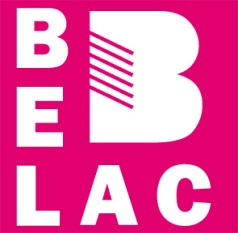 FORMULAIRE DE DEMANDE D’ACCREDITATIONCette demande concerne la(les) application(s) d’accréditation suivante(s)* :* Cocher une ou plusieurs applications. La demande concerne :Réservé au secrétariat BELAC :PARTIE 1 : IDENTIFICATION DE L’ORGANISME D’EVALUATION DE LA CONFORMITE L’organismeDonnées d’identification de l’organisme d’évaluation de la conformité demandeur d’accréditation1 Ne compléter que si l’organisme est déjà accréditéL’organisme d’évaluation de la conformité mentionné ci-dessus dispose d’une personnalité juridique propre  Oui 	Si oui : Veuillez mentionner les données d’indentification relatives à cette personnalité juridique dans le tableau ci-dessous et ensuite passer au § 1.1.3  Non	Si non : ne rien mentionner dans le tableau ci-dessous et passer directement au § 1.1.2Remarques :2 Seulement pour les entreprises établies en Belgique.3 Si l’entreprise opère des activités d’évaluation de la conformité au départ de plusieurs sites d’exploitation, les mentionner sous § 1.1.3 * Ces données seront publiées sur le site internet de BELACL’organisme d’évaluation de la conformité ne dispose pas d’une personnalité juridique propre mais opère sous la responsabilité juridique d’une organisation-mère Non	voir § 1.1.1	 Oui 	Mentionner les données d’identification de l’organisation-mère qui assure la responsabilité juridique des activités dans le tableau ci-dessous et passer ensuite au § 1.1.3.Remarques :4 Seulement pour les entreprises établies en Belgique.5 Si l’entreprise opère des activités d’évaluation de la conformité au départ de plusieurs sites d’exploitation, les mentionner sous § 1.1.3 * Ces données seront publiées sur le site internet de BELACDes activités d’évaluation de la conformité pour lesquelles l’accréditation est demandée sont-elles exécutées ou organisées dans (ou au départ de) d’autres centres d’activités que ceux mentionnés sous 1.1.1 et 1.1.2 (en Belgique ou à l’étranger)7 ? 		 oui		 nonMentionner dans le tableau ci-dessous les adresses et activités de tous les centres d’activités. Le tableau peut être copié autant de fois que nécessaire. Les informations détaillées seront mentionnées au § 2 et à la version de travail de la portée d’accréditation. Remarques :6  Mentionner le pays autre que la Belgique7 Pour plus d’informations, voir BELAC 1-04 (disponible sur www.belac.be)* Ces données seront publiées sur le site internet de BELACActivitésQuels sont les domaines d’activités principaux de l’organisme demandeur (y compris ceux non couverts par la demande d’accréditation) ?  Pour quels secteurs d’activités l’accréditation est-elle demandée ? Remarques8 Décrire les activités de préférence par référence aux groupes et sous-groupes d’activités repris au document BELAC 6-017 (disponible sur www.belac.be).9 Mentionner les centres d’activités tels que repris sous § 1.1.1, 1.1.2 et/ou 1.1.310 Mentionner également les activités qui sont coordonnées au départ de la Belgique mais exécutées à l’étranger sans intervention d’un centre d’activités propre. L’accréditation des activités pour lesquelles l’accréditation est demandée est-elle obligatoire (par exemple dans le cadre d’un agrément ou d’une notification) ?  		 oui		 nonSi oui, veuillez préciser :L’organisme d’évaluation de la conformité réalise-t-il lui-même des étalonnages d’instruments de mesure critiques (cf Belac 2-003) ?		 oui		 nonSi oui, spécifier ci-dessous le type d’instrument 2.5  L’organisme d’évaluation de la conformité sous-traite-t-il systématiquement des activités à d’autres organismes ?		 oui		 nonSi oui, mentionner ci-dessous les parties d’activités qui sont systématiquement sous-traitées 2.6 	Des activités dormantes (cf. Belac 2-002 § 4.2.3 en 4.3.4) sont-elles mentionnées à la version de travail de la portée d’accréditation ?  	 oui		 nonDirection et personne de contactDirectionPersonne chargée des contacts avec BELAC 	*Ces données seront publiées sur le site internet de BELAC3.3	 Remplaçant de la personne de contact pour BELAC 	Système de management (à compléter uniquement par les organismes accrédités ) 4.1		Des modifications importantes relatives au système de management ont-elles été mises en place depuis le dernier audit BELAC ? 		 oui		 nonSi oui, veuillez présenter succinctement les modifications : 4.2		Documentation du système de managementLa documentation du système de management a-t-elle été revue depuis le dernier audit BELAC ? 		 oui		 nonSi oui, veuillez présenter succinctement les modifications :Portée d’accréditation (à compléter uniquement par les organismes accrédités)Une version de travail de la portée d’accréditation actuellement en vigueur vous est transmise conjointement à ce formulaire de demande. Veuillez l’actualiser et présenter d’une manière clairement visible les éventuelles modifications ou demandes d’extension. Ce document doit être transmis électroniquement au secrétariat BELAC avec le formulaire de demande. Des modifications doivent-elles être apportées à la version actuelle de la portée d’accréditation ? 		 oui		 nonSi oui, décrire brièvement les modifications demandées, pour chaque norme d’accréditation Remarques :11 Motivations possibles (liste non exhaustive) : extension, suppression, modification de norme / réglementation / schéma / centre d’activités …Si une modification concerne un centre d’activités, indiquer les adresses sous § 1.1.3. Les informations détaillées seront reprises dans la version de travail de la portée d’accréditation. Organisation (à compléter uniquement par les organismes accrédités)Des modifications ont-elles eu lieu en ce qui concerne les titulaires de postes clés ?		 oui		 nonSi oui, veuillez présenter succinctement les modifications :Des modifications importantes ont-elles eu lieu en ce qui concerne le volume du personnel ?	 oui		 nonSi oui, veuillez présenter succinctement les modifications :Des modifications importantes ont-elles eu lieu en ce qui concerne les locaux et les équipements présentant un impact pour l’exécution des activités sous accréditation ?	 oui		 nonSi oui, veuillez présenter succinctement les modifications : Les modifications importantes en ce qui concerne les équipements et méthodes utilisés seront mentionnées dans la version de travail actualisée de la portée d’accréditation. Langue utilisée lors de l’audit BELAC :L'audit se poursuivra en principe dans la même langue que celle utilisée dans le formulaire de candidature. Toutefois, s'il existe d'autres exigences que BELAC doit prendre en compte, nous vous remercions de bien vouloir l'indiquer ci-dessous :PARTIE 2 : ANNEXES ET INSTRUCTIONS POUR LA TRANSMISSIONEn complément aux données transmises au moyen du formulaire, le demandeur est requis de transmettre les informations suivantes : Liste des activités pour lesquelles l’accréditation est demandée : des exemples peuvent être consultés sur le site internet de BELAC (www.belac.fgov.be) à la rubrique « organismes accrédités » 12 ;Portée d’accréditation sous la forme du document de travail actualisé (voir point 5), y inclus, si applicable, les listes internes détaillées des activités couvertes par l’accréditation (p.e. liées à un scope flexible) 13 ;Les documents principaux du système de management ;Une liste récapitulative des documents du système de management ;Par norme d’accréditation, un tableau de références croisées entre les clauses de la norme et les documents du système de management ;La liste des membres du personnel avec leurs compétences et responsabilités respectives ;La preuve de paiement des droits de dossier14  ;Les Modules E du ou des audit(s) précédent(s), avec les sections « Action corrective effectivement prise » (pour les non-conformités de type B) et « Évaluation de l’efficacité » (pour les non-conformités de type A et B) dûment complétées 1512 Uniquement en cas de demande d’accréditation initiale.13 Concerne uniquement les organismes déjà accrédités.14 A payer par application d’accréditation (voir Belac 7-01). Uniquement en cas de demande d’accréditation initiale. 15 Pas d’application pour les demandes d’accréditations initiales et/ou les demandes d’extensions.INSTRUCTIONS POUR LA TRANSMISSIONVeuillez renvoyer le formulaire et les documents à annexer (rassemblés en un seul dossier zip) par voie électronique à l’adresse mail suivante :  belacdossiers@economie.fgov.beSi l’organisme demandeur n’est pas encore accrédité, veuillez mentionner « nouveau dossier : demande d’accréditation » comme message de communication.Pour plus d’information en ce qui concerne la manière de remplir cette fiche d’information, vous pouvez prendre contact avec le secrétariat BELAC au numéro 02 277 54 34. PARTIE 3 : DECLARATIONL’envoi du présent formulaire de demande à l’adresse de courrier électronique belacdossiers@economie.fgov.be (voir partie 2 : instructions pour l’introduction d’une demande d’accréditation) équivaut à la signature formelle de la déclaration suivante : Dûment mandaté par l’organisation qui assume les responsabilités légales en ce qui concerne les obligations liées à l’accréditation (17), Déclare accepter la manière dont fonctionne l’organisme d’accréditation BELAC ;Accepte de se conformer aux conditions d’accréditation ;Accepte de respecter la procédure d’accréditation et notamment de recevoir l’équipe d’audit, de s’acquitter des droits dont sont redevables les organismes demandeurs quels que soient les résultats de l’audit et de se soumettre aux obligations du programme ultérieur de surveillance ;S’engage à prendre les mesures nécessaires pour permettre à l’organisme d’accréditation tout suivi d’activité nécessaire à la bonne exécution de la procédure d’accréditation ; S’engage à communiquer sans retard à BELAC toute modification de son identité juridique ; S’engage à communiquer sans retard à BELAC tout changement de nature organisationnelle ou technique susceptible d’influer sur le respect des conditions ou des critères d’accréditation et accepter les évaluations qui pourraient en découler ; S’engage à adopter un comportement qui ne mette pas en péril la crédibilité des activités accréditées, même dans le cadre des activités qui ne sont pas couvertes par l’accréditation.(17) Ces obligations sont détaillées dans les documents suivants :  Arrêté royal du 31 janvier 2006 portant création de BELAC (document BELAC 0-05)Documentation du système de management de BELAC, disponible sur le site internet de BELAC (www.belac.fgov.be). Laboratoire d’étalonnageEN ISO/IEC 17025:2017EN ISO/IEC 17025:2017Laboratoire d’essaiEN ISO/IEC 17025:2017EN ISO/IEC 17025:2017Laboratoire médicalEN ISO 15189:2022EN ISO 15189:2022Organisme d’inspectionEN ISO/IEC 17020:2012 Type AOrganisme d’inspectionEN ISO/IEC 17020:2012 Type BOrganisme d’inspectionEN ISO/IEC 17020:2012 Type COrganisme de certification de systèmes de managementEN ISO/IEC 17021-1:2015EN ISO/IEC 17021-1:2015Organisme de certification de management environnementalEN ISO/IEC 17021-1:2015EN ISO/IEC 17021-1:2015Vérificateur environnemental EMASEN ISO/IEC 17021-1:2015 et Règlement (EC) No 1221/2009 EN ISO/IEC 17021-1:2015 et Règlement (EC) No 1221/2009 Organisme de validation et de vérification EN ISO/IEC 17029:2019EN ISO/IEC 17029:2019Organisme de certification de produitsEN ISO/IEC 17065:2012EN ISO/IEC 17065:2012Organisme de certification de personnesEN ISO/IEC 17024:2012EN ISO/IEC 17024:2012Organisateur d’essais interlaboratoiresEN ISO/IEC 17043:2010EN ISO/IEC 17043:2010Producteurs et matériaux de référenceEN ISO17034:2016EN ISO17034:2016Préaudit (PA)Audit initial (AI)Audit de 1ère surveillance (1S) avec extension (1SE)Audit de 2ème surveillance (2S) avec extension (2SE)Audit de 3ème surveillance (3S) avec extension (3SE)Audit de prolongation (P) avec extension (PE)Audit d’extension (E)Autre :      Numéro de dossierCode d’identification de l’auditNom de l’organisme d’évaluation de la conformité  Numéro de dossier BELAC 1Adresse du siège social *Adresse du siège social *Type de statut juridique de l’entreprise* Numéro d’entreprise  2*Adresse du siège principal où les activités d’évaluation de la conformité sont exécutées 3*(ne rien mentionner si cette adresse est identique à celle du siège social)Adresse du siège principal où les activités d’évaluation de la conformité sont exécutées 3*(ne rien mentionner si cette adresse est identique à celle du siège social)Numéro d‘établissement du  siège principal où les activités d’évaluation de la conformité sont exécutées 3 Site internet*Adresse e-mail générale*Adresse de facturation Nom      Adresse de facturationAdresse de facturationNom de l’organisation-mère*Adresse du siège social *Adresse du siège social *Type de statut juridique de l’entreprise* Numéro d’entreprise  4*Adresse du siège principal où les activités d’évaluation de la conformité sont exécutées 5*(ne rien mentionner si cette adresse est identique à celle du siège social)Adresse du siège principal où les activités d’évaluation de la conformité sont exécutées 5*(ne rien mentionner si cette adresse est identique à celle du siège social)Numéro d‘établissement du siège principal où les activités d’évaluation de la conformité sont exécutées*  Site internet*Adresse e-mail générale*Adresse de facturation Nom      Adresse de facturationAdresse de facturationNom du centre d’activités (si d’application)* Adresse du centre d’activités 6*Adresse du centre d’activités 6*Adresse du centre d’activités 6* Belgique    autre 6 :      Numéro d’établissementNom du centre d’activités (si d’application) *Adresse du centre d’activités *Adresse du centre d’activités *Adresse du centre d’activités * Belgique     autre 6 :      Numéro d’établissementNom du centre d’activités (si d’application)* Adresse du centre d’activités 6*Adresse du centre d’activités 6*Adresse du centre d’activités 6* Belgique    autre 6 :      Numéro d’établissementNom du centre d’activités (si d’application) *Adresse du centre d’activités *Adresse du centre d’activités *Adresse du centre d’activités * Belgique     autre 6 :      Numéro d’établissementNom du centre d’activités (si d’application)* Adresse du centre d’activités 6*Adresse du centre d’activités 6*Adresse du centre d’activités 6* Belgique    autre 6 :      Numéro d’établissementCentre d’activités critiques 7?  Oui     NonNom du centre d’activités (si d’application) *Adresse du centre d’activités *Adresse du centre d’activités *Adresse du centre d’activités * Belgique     autre 6 :      Numéro d’établissementNorme d’accréditationActivités8Centre(s) d’activités 9+10L’accréditation est un préalable pour : 
(agrément, notification ou autre)Exigé par :

(Autorité compétente)Dans le cadre de :

(Législation ou cadre réglementaire)Type d’instrument de mesure : Identification de l’activitéPartie sous-traitéeNom FonctionTéléphone E-mailNom *FonctionTéléphone (fixe) *Téléphone (mobile) E-mail *NomFonctionTéléphone (fixe) Téléphone (mobile) E-mail Norme d’accréditation (y compris la version)Modification(s)Motivation des modifications 11Nom	FonctionResponsable de : (Nom organisation)     Date 